Городской округ«Закрытое административно – территориальное образование  Железногорск Красноярского края»АДМИНИСТРАЦИЯ ЗАТО г. ЖЕЛЕЗНОГОРСКПОСТАНОВЛЕНИЕ21.05.2020                                                                              			№910г. Железногорск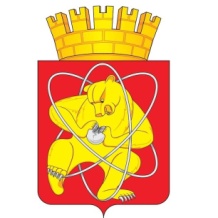 Об утверждении программы профилактики нарушений обязательных требований при осуществлении муниципального контроля за обеспечением сохранности автомобильных дорог местного значения ЗАТО Железногорск на 2020 годВ соответствии с Федеральным законом от 06.10.2003 № 131-ФЗ «Об общих принципах организации местного самоуправления в Российской Федерации», Федеральным законом от 08.11.2007 № 257-ФЗ «Об автомобильных дорогах и о дорожной деятельности в Российской Федерации и о внесении изменений в отдельные законодательные акты Российской Федерации», Федеральным законом от 26.12.2008 № 294-ФЗ «О защите прав юридических лиц и индивидуальных предпринимателей при осуществлении государственного контроля (надзора) и муниципального контроля», постановлением Правительства РФ от 26.12.2018 №1680 «Об утверждении общих требований к организации и осуществлению органами государственного контроля (надзора), органами муниципального контроля мероприятий по профилактике нарушений обязательных требований, требований, установленных муниципальными правовыми актами», постановлением Администрации ЗАТО г. Железногорск от 23.03.2016 № 528 «Об утверждении порядка осуществления муниципального контроля за обеспечением сохранности автомобильных дорог местного значения ЗАТО Железногорск», Уставом ЗАТО Железногорск,ПОСТАНОВЛЯЮ:1. Утвердить программу профилактики нарушений обязательных требований при осуществлении муниципального контроля за обеспечением сохранности автомобильных дорог местного значения ЗАТО Железногорск на 2020 год согласно приложению.2. Управлению внутреннего контроля Администрации ЗАТО г. Железногорск (Е.Н. Панченко) довести настоящее постановление до сведения населения через газету «Город и горожане».3. Отделу общественных связей Администрации ЗАТО г.Железногорск (И.С. Пикалова) разместить настоящее постановление на официальном сайте городского округа «Закрытое административно-территориальное образование Железногорск Красноярского края» в информационно-телекоммуникационной сети «Интернет».4. Контроль над исполнением настоящего постановления возложить на первого заместителя Главы ЗАТО г. Железногорск по жилищно-коммунальному хозяйству А.А. Сергейкина.5. Настоящее постановление вступает в силу после его официального опубликования.Глава ЗАТО г. Железногорск							 И.Г. КуксинПриложениек постановлению Администрации ЗАТО г.Железногорскот 21.05.2020 №910Программапрофилактики нарушений обязательных требований при осуществлении муниципального контроля за обеспечением сохранности автомобильных дорог местного значения ЗАТО Железногорск на 2020 год 1. Аналитическая часть1.1. Программа профилактики нарушений обязательных требований при осуществлении муниципального контроля за обеспечением сохранности автомобильных дорог местного значения ЗАТО Железногорск на 2020 год (далее - Программа) разработана в целях организации проведения на территории ЗАТО Железногорск в 2020 году профилактики нарушений обязательных требований законодательства о дорожной деятельности, отнесенных к предмету муниципального контроля за обеспечением сохранности автомобильных дорог местного значения ЗАТО Железногорск (далее — муниципальный дорожный контроль).1.2. Подконтрольные субъекты, в отношении которых осуществляется муниципальный дорожный контроль (далее — подконтрольные субъекты):- юридические лица, - индивидуальные предприниматели,- физические лица.1.3. Целями Программы являются: - предупреждение нарушения подконтрольными субъектами обязательных требований законодательства в области дорожной деятельности, включая устранение причин, факторов и условий, способствующих возможному нарушению обязательных требований;- мотивация к добросовестному исполнению подконтрольными субъектами обязательных требований законодательства в области дорожной деятельности;- сокращение количества нарушений обязательных требований законодательства в области дорожной деятельности.1.4. Задачами программы являются:- разъяснение подконтрольным субъектам обязательных требований законодательства в области дорожной деятельности;- формирование единого понимания подконтрольными субъектами обязательных требований законодательства в области дорожной деятельности;- выявление причин, способствующих нарушению обязательных требований;- укрепление системы профилактики обязательных требований.1.5. Сведения о проведенных мероприятиях по муниципальному дорожному контролю в 2019 году.В рамках профилактики нарушений обязательных требований в сфере обеспечения сохранности автомобильных дорог местного значения в границах городского округа проведено 108 мероприятий по обследованию объектов дорожной инфраструктуры без взаимодействия с подконтрольными субъектами. Подконтрольным субъектам направлено 118 обращений (писем, телефонограмм), направленных на устранение нарушений обязательных требований в сфере обеспечения сохранности автомобильных дорог местного значения. Составлены 10 актов обследований объектов дорожной инфраструктуры с участием подконтрольных субъектов.1.6. Сведения о мероприятиях по профилактике нарушений.С целью профилактики нарушений обязательных требований в 2020 году осуществляются следующие мероприятия:1) На официальном сайте городского округа «Закрытое административно-территориальное образование Железногорск Красноярского края» размещается текст Порядка осуществления муниципального контроля за обеспечением сохранности автомобильных дорог местного назначения ЗАТО Железногорск, утвержденного постановлением Администрации ЗАТО г. Железногорск от 23.03.2016 № 528.2) На официальном сайте городского округа «Закрытое административно-территориальное образование Железногорск Красноярского края» размещается план проверок по муниципальному дорожному контролю.3) На официальном сайте городского округа «Закрытое административно-территориальное образование Железногорск Красноярского края» размещается Перечень нормативных правовых актов, содержащих обязательные требования, соблюдение которых оценивается при осуществлении муниципального дорожного контроля.4) На официальном сайте городского округа «Закрытое административно-территориальное образование Железногорск Красноярского края» размещаются тексты нормативных правовых актов, содержащих обязательные требования, соблюдение которых оценивается при осуществлении муниципального дорожного контроля.5) На официальном сайте городского округа «Закрытое административно-территориальное образование Железногорск Красноярского края» размещается Перечень обязательных требований, соблюдение которых оценивается при осуществлении муниципального дорожного контроля.6) Осуществляется консультирование по вопросам соблюдения обязательных требований путем подготовки письменных ответов на поступающие обращения, а также специалистами при личном приеме граждан, индивидуальных предпринимателей, представителей юридических лиц. Осуществляется разъяснение наиболее распространенных нарушений требований законодательства в области дорожного хозяйства, давались рекомендации о мерах по недопущению таких нарушений.2. План мероприятий по профилактике нарушений на 2020 год3. Проект плана мероприятий по профилактике нарушений на 2021 и 2022 годы4. Отчетные показатели ПрограммыДля оценки мероприятий по профилактике нарушений и в целом программы профилактики нарушений устанавливаются следующие отчетные показатели:- количество проведенных проверок;- количество проведенных плановых (рейдовых) осмотров, обследований;- количество выявленных нарушений;- количество направленных предостережений о недопустимости нарушения обязательных требований.Отчетные показатели по итогам календарного года отражаются в Программе профилактики на плановый период.№п/пПрофилактические мероприятияСрок исполненияИсполни-тель1.Поддержание в актуальном состоянии на официальном сайте городского округа «Закрытое административно-территориальное образование Железногорск Красноярского края» перечня нормативных правовых актов, содержащих обязательные требования, соблюдение которых оценивается при осуществлении муниципального дорожного контроляПостоянноУправление городского хозяйства2.Поддержание в актуальном состоянии на официальном сайте городского округа «Закрытое административно-территориальное образование Железногорск Красноярского края» текстов нормативных правовых актов или их отдельных частей, содержащих обязательные требования, оценка соблюдения которых оценивается при осуществлении муниципального дорожного контроля.ПостоянноУправление городского хозяйства3.Обеспечение рассмотрения обращения граждан, организаций по вопросам полноты и актуальности перечня нормативных правовых актовПо мере поступления обращенийУправление городского хозяйства4.Осуществление информирования подконтрольных субъектов по вопросам соблюдения обязательных требований, требований, установленных муниципальными правовыми актами, путем проведения разъяснительной работы специалистами при личном приеме, а также путем подготовки письменных ответов на обращенияПостоянноУправление городского хозяйства5.Разработка руководства по соблюдению обязательных требований и размещение его на официальном сайте городского округа «Закрытое административно-территориальное образование Железногорск Красноярского края» В течение годаУправление городского хозяйства6.Подготовка и размещение на официальном сайте городского округа «Закрытое административно-территориальное образование Железногорск Красноярского края» информации о содержании новых нормативных правовых актов, содержащих обязательные требования, требования, установленные муниципальными правовыми актами, внесенных изменениях в действующие акты, сроках и порядке вступления их в действие, а также о необходимых организационных и технических мероприятиях, направленных на внедрение обеспечение соблюдения подконтрольными субъектами указанных требованийПо мере необходимостиУправление городского хозяйства7.Обобщение практики осуществления муниципального дорожного контроля и размещение на официальном сайте городского округа «Закрытое административно-территориальное образование Железногорск Красноярского края» в информационно-телекоммуникационной сети «Интернет» соответствующего обобщения4 квартал2020 годаУправление городского хозяйства8.Выдача предостережений о недопустимости нарушения обязательных требованийПостоянно(при возникновении оснований установленных Федеральным законом от 26.12.2008 № 294-ФЗ «О защите прав юридических лиц и индивидуальных предпринимателей при осуществлении государственного контроля (надзора) и муниципального контроля»)Управление городского хозяйства9.Подготовка и представление для утверждения программы профилактики нарушений на 2021 г. 15 декабря2020 годаУправление городского хозяйства№п/пПрофилактические мероприятияСрок исполненияИсполни-тель1.Поддержание в актуальном состоянии на официальном сайте городского округа «Закрытое административно-территориальное образование Железногорск Красноярского края» перечня нормативных правовых актов, содержащих обязательные требования, соблюдение которых оценивается при осуществлении муниципального дорожного контроля.ПостоянноУправление городского хозяйства2.Поддержание в актуальном состоянии на официальном сайте городского округа «Закрытое административно-территориальное образование Железногорск Красноярского края» текстов нормативных правовых актов или их отдельных частей, содержащих обязательные требования, оценка соблюдения которых оценивается при осуществлении муниципального дорожного контроля.ПостоянноУправление городского хозяйства3.Обеспечение рассмотрения обращения граждан, организаций по вопросам полноты и актуальности перечня нормативных правовых актовПо мере поступления обращенийУправление городского хозяйства4.Осуществление информирования подконтрольных субъектов по вопросам соблюдения обязательных требований, требований, установленных муниципальными правовыми актами, путем проведения разъяснительной работы специалистами при личном приеме, а также путем подготовки письменных ответов на обращенияПостоянноУправление городского хозяйства5.Поддержание в актуальном состоянии руководства по соблюдению обязательных требований и размещение его на официальном сайте городского округа «Закрытое административно-территориальное образование Железногорск Красноярского края» ПостоянноУправление городского хозяйства6.Подготовка и размещение на официальном сайте городского округа «Закрытое административно-территориальное образование Железногорск Красноярского края» информации о содержании новых нормативных правовых актов, содержащих обязательные требования, требования, установленные муниципальными правовыми актами, внесенных изменениях в действующие акты, сроках и порядке вступления их в действие, а также о необходимых организационных и технических мероприятиях, направленных на внедрение обеспечение соблюдения подконтрольными субъектами указанных требованийПо мере необходимостиУправление городского хозяйства7.Обобщение практики осуществления муниципального дорожного контроля и размещение на официальном сайте городского округа «Закрытое административно-территориальное образование Железногорск Красноярского края» в информационно-телекоммуникационной сети «Интернет» соответствующего обобщения4 квартал2021 года,4 квартал2022 годаУправление городского хозяйства8.Выдача предостережений о недопустимости нарушения обязательных требованийПостоянно(при возникновении оснований установленных Федеральным законом от 26.12.2008 № 294-ФЗ «О защите прав юридических лиц и индивидуальных предпринимателей при осуществлении государственного контроля (надзора) и муниципального контроля»)Управление городского хозяйства9.Подготовка и представление для утверждения программы профилактики нарушений15 декабря2021 года,15 декабря2022 годаУправление городского хозяйства